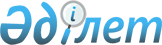 О реорганизации Дипломатической миссии Республики Казахстан в РумынииУказ Президента Республики Казахстан от 12 марта 2012 года № 280

       В целях укрепления дипломатических отношений Республики Казахстан с Румынией ПОСТАНОВЛЯЮ:



      1. Реорганизовать Дипломатическую миссию Республики Казахстан в Румынии путем преобразования в Посольство Республики Казахстан в Румынии.



      2. Правительству Республики Казахстан принять необходимые меры, вытекающие из настоящего Указа.



      3. Настоящий Указ вводится в действие со дня подписания.      Президент

      Республики Казахстан                       Н. НАЗАРБАЕВ
					© 2012. РГП на ПХВ «Институт законодательства и правовой информации Республики Казахстан» Министерства юстиции Республики Казахстан
				